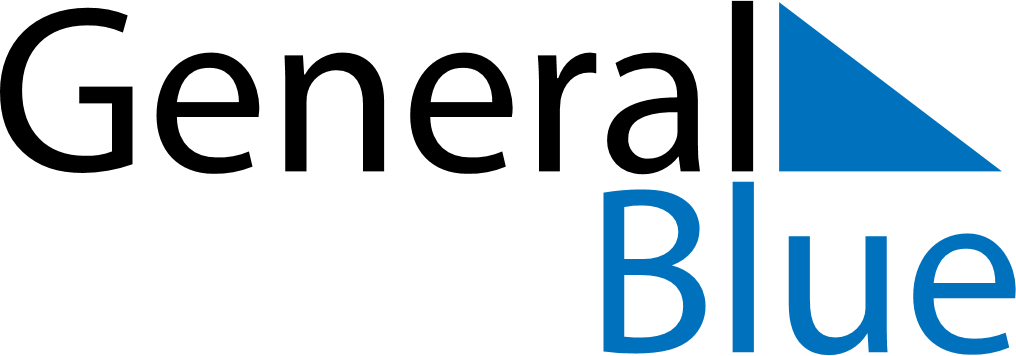 March 2024March 2024March 2024March 2024March 2024March 2024March 2024Uujim, Bayan-Olgiy, MongoliaUujim, Bayan-Olgiy, MongoliaUujim, Bayan-Olgiy, MongoliaUujim, Bayan-Olgiy, MongoliaUujim, Bayan-Olgiy, MongoliaUujim, Bayan-Olgiy, MongoliaUujim, Bayan-Olgiy, MongoliaSundayMondayMondayTuesdayWednesdayThursdayFridaySaturday12Sunrise: 7:43 AMSunset: 6:44 PMDaylight: 11 hours and 1 minute.Sunrise: 7:41 AMSunset: 6:45 PMDaylight: 11 hours and 4 minutes.34456789Sunrise: 7:39 AMSunset: 6:47 PMDaylight: 11 hours and 8 minutes.Sunrise: 7:37 AMSunset: 6:49 PMDaylight: 11 hours and 11 minutes.Sunrise: 7:37 AMSunset: 6:49 PMDaylight: 11 hours and 11 minutes.Sunrise: 7:35 AMSunset: 6:50 PMDaylight: 11 hours and 15 minutes.Sunrise: 7:33 AMSunset: 6:52 PMDaylight: 11 hours and 18 minutes.Sunrise: 7:31 AMSunset: 6:53 PMDaylight: 11 hours and 22 minutes.Sunrise: 7:29 AMSunset: 6:55 PMDaylight: 11 hours and 26 minutes.Sunrise: 7:27 AMSunset: 6:56 PMDaylight: 11 hours and 29 minutes.1011111213141516Sunrise: 7:25 AMSunset: 6:58 PMDaylight: 11 hours and 33 minutes.Sunrise: 7:22 AMSunset: 7:00 PMDaylight: 11 hours and 37 minutes.Sunrise: 7:22 AMSunset: 7:00 PMDaylight: 11 hours and 37 minutes.Sunrise: 7:20 AMSunset: 7:01 PMDaylight: 11 hours and 40 minutes.Sunrise: 7:18 AMSunset: 7:03 PMDaylight: 11 hours and 44 minutes.Sunrise: 7:16 AMSunset: 7:04 PMDaylight: 11 hours and 47 minutes.Sunrise: 7:14 AMSunset: 7:06 PMDaylight: 11 hours and 51 minutes.Sunrise: 7:12 AMSunset: 7:07 PMDaylight: 11 hours and 55 minutes.1718181920212223Sunrise: 7:10 AMSunset: 7:09 PMDaylight: 11 hours and 58 minutes.Sunrise: 7:08 AMSunset: 7:10 PMDaylight: 12 hours and 2 minutes.Sunrise: 7:08 AMSunset: 7:10 PMDaylight: 12 hours and 2 minutes.Sunrise: 7:06 AMSunset: 7:12 PMDaylight: 12 hours and 6 minutes.Sunrise: 7:04 AMSunset: 7:13 PMDaylight: 12 hours and 9 minutes.Sunrise: 7:02 AMSunset: 7:15 PMDaylight: 12 hours and 13 minutes.Sunrise: 6:59 AMSunset: 7:16 PMDaylight: 12 hours and 16 minutes.Sunrise: 6:57 AMSunset: 7:18 PMDaylight: 12 hours and 20 minutes.2425252627282930Sunrise: 6:55 AMSunset: 7:19 PMDaylight: 12 hours and 24 minutes.Sunrise: 6:53 AMSunset: 7:21 PMDaylight: 12 hours and 27 minutes.Sunrise: 6:53 AMSunset: 7:21 PMDaylight: 12 hours and 27 minutes.Sunrise: 6:51 AMSunset: 7:22 PMDaylight: 12 hours and 31 minutes.Sunrise: 6:49 AMSunset: 7:24 PMDaylight: 12 hours and 35 minutes.Sunrise: 6:47 AMSunset: 7:25 PMDaylight: 12 hours and 38 minutes.Sunrise: 6:45 AMSunset: 7:27 PMDaylight: 12 hours and 42 minutes.Sunrise: 6:43 AMSunset: 7:28 PMDaylight: 12 hours and 45 minutes.31Sunrise: 6:40 AMSunset: 7:30 PMDaylight: 12 hours and 49 minutes.